AGENDAIssued on 26.5.2022, by:Liz Kelso, Town Clerk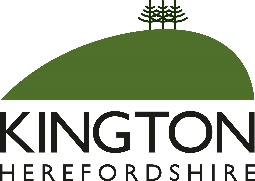 Kington Town CouncilEmail:  clerk@kingtontowncouncil.gov.uk Web site: www.kingtontowncouncil.gov.ukMembers of the Finance & General Purposes Committee you are hereby summoned to attend a meeting of theFinance and General Purposes CommitteeOn Monday 6th June 2022 at 5.00pmAtThe Old Police Station, Market Hall Street, Kington   Committee Members:Mayor Cllr. D. Redmayne, Deputy Mayor Cllr. Mrs. E. Banks, Deputy Mayor Cllr. R. Widdowson, Cllrs R. Banks, T. Bounds, M. Fitton, F. Hawkins, E. Rolls, & I. Spencerfor the purpose of transacting the following businessFinance and General Purposes CommitteeOn Monday 6th June 2022 at 5.00pmAtThe Old Police Station, Market Hall Street, Kington   Committee Members:Mayor Cllr. D. Redmayne, Deputy Mayor Cllr. Mrs. E. Banks, Deputy Mayor Cllr. R. Widdowson, Cllrs R. Banks, T. Bounds, M. Fitton, F. Hawkins, E. Rolls, & I. Spencerfor the purpose of transacting the following businessFinance and General Purposes CommitteeOn Monday 6th June 2022 at 5.00pmAtThe Old Police Station, Market Hall Street, Kington   Committee Members:Mayor Cllr. D. Redmayne, Deputy Mayor Cllr. Mrs. E. Banks, Deputy Mayor Cllr. R. Widdowson, Cllrs R. Banks, T. Bounds, M. Fitton, F. Hawkins, E. Rolls, & I. Spencerfor the purpose of transacting the following businessTo elect a Committee Chair for the forthcoming year To note apologies, declarations of interest and requests for dispensationTo elect a Committee Vice Chair for the forthcoming yearTo agree Minutes of the meeting held on 25th April 2022To consider report from the internal auditor for the year ended 31.3.2022 and agree any further actionTo consider draft Annual Governance and Accounting Return for year ended 31.3.2022 with a view to making recommendations to Full CouncilTo consider proposals for the exercise of electors rights To consider financial impact of externally funded projectsItems for the next agendaDate of next meeting